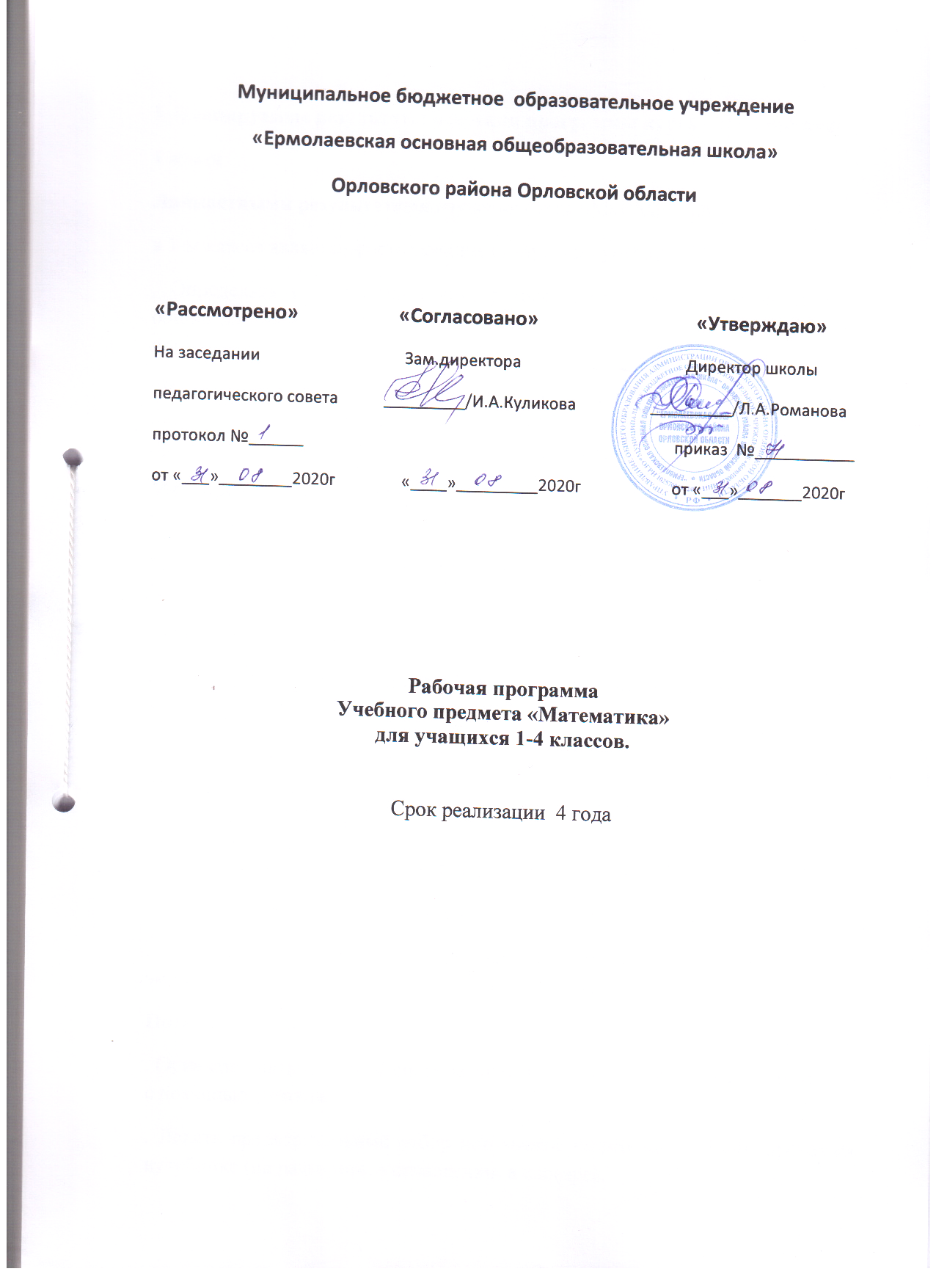 I. Планируемые результаты освоения программы курса «Математика» 1 класс Личностными результатами изучения курса «Математика» в 1-м классе является формирование следующих умений: . Определять и высказывать под руководством педагога самые простые общие для всех людей правила поведения при сотрудничестве (этические нормы). . В предложенных педагогом ситуациях общения и сотрудничества, опираясь наобщие для всех простые правила поведения, делать выбор, при поддержке других участников группы и педагога, как поступить. Метапредметными результатами изучения курса «Математика» в 1-м классе являются формирование следующих универсальных учебных действий (УУД). Регулятивные УУД: . Определять и формулировать цель деятельности на уроке с помощью учителя. . Проговаривать последовательность действий на уроке. . Учиться высказывать своё предположение (версию) на основе работы с иллюстрацией учебника. . Учиться работать по предложенному учителем плану. . Учиться отличать верно выполненное задание от неверного. . Учиться совместно с учителем и другими учениками давать эмоциональнуюоценку деятельности класса на уроке. Познавательные УУД: . Ориентироваться в своей системе знаний: отличать новое от уже известного с помощью учителя. . Делать предварительный отбор источников информации: ориентироваться вучебнике (на развороте, в оглавлении, в словаре). . Добывать новые знания: находить ответы на вопросы, используя учебник, свой жизненный опыт и информацию, полученную на уроке. . Перерабатывать полученную информацию: делать выводы в результате совместной работы всего класса. . Перерабатывать полученную информацию: сравнивать и группировать такие математические объекты, как числа, числовые выражения, равенства, неравенства, плоские геометрические фигуры. . Преобразовывать информацию из одной формы в другую: составлять математические рассказы и задачи на основе простейших математических моделей (предметных, рисунков, схематических рисунков, схем); находить и формулировать решение задачи с помощью простейших моделей (предметных, рисунков, схематических рисунков, схем). Коммуникативные УУД: . Донести свою позицию до других: оформлять свою мысль в устной и письменной речи (на уровне одного предложения или небольшого текста). . Слушать и понимать речь других. . Совместно договариваться о правилах общения и поведения в школе и следовать им. Предметными результатами изучения курса «Математика» в 1-м классе являются формирование следующих умений. Учащиеся должны уметь использовать при выполнении заданий: . знание названий и последовательности чисел от 1 до 20; разрядный состав чисел от 11 до 20; . знание названий и обозначений операций сложения и вычитания; . использовать знание таблицы сложения однозначных чисел и соответствующих случаев вычитания в пределах 10 (на уровне навыка); . сравнивать группы предметов с помощью составления пар; . читать, записывать и сравнивать числа в пределах 20; . находить значения выражений, содержащих 1-2 действия (сложение или вычитание); . решать простые задачи, раскрывающие конкретный смысл действий сложения и вычитания, а также задачи на нахождение числа, которое на несколько единиц больше (меньше) данного. – распознавать геометрические фигуры: точку, круг, отрезок, ломаную, многоугольник, прямоугольник, квадрат, линии: кривая, прямая. - в процессе вычислений осознанно следовать алгоритму сложения и вычитания в пределах 20; - использовать в речи названия компонентов и результатов действий сложения и вычитания, использовать знание зависимости между ними в процессе поиска решения и при оценке результатов действий; - использовать в процессе вычислений знание переместительного свойства сложения; - использовать в процессе измерения знание единиц измерения длины, объёма и массы (сантиметр, дециметр, литр, килограмм); - выделять как основание классификации такие признаки предметов, как цвет, форма, размер, назначение, материал; - выделять часть предметов из большей группы на основании общего признака (видовое отличие), объединять группы предметов в большую группу (целое) на основании общего признака (родовое отличие); - производить классификацию предметов, математических объектов по одному основанию; - использовать при вычислениях алгоритм нахождения значения выражений безскобок, содержащих два действия (сложение и/или вычитание); - определять длину данного отрезка; - читать информацию, записанную в таблицу, содержащую не более трёх строк и трёх столбцов; - заполнять таблицу, содержащую не более трёх строк и трёх столбцов; - решать арифметические ребусы и числовые головоломки, содержащие не более двух действий. 2 класс Личностными результатами изучения предметно-методического курса «Математика» во 2-м классе является формирование следующих умений: . Самостоятельно определять и высказывать самые простые, общие для всех людей правила поведения при совместной работе и сотрудничестве (этические нормы). . В предложенных педагогом ситуациях общения и сотрудничества, опираясь на общие для всех простые правила поведения, самостоятельно делать выбор, какой поступок совершить. Метапредметными результатами изучения курса «Математика» во 2-м классе являются формирование следующих универсальных учебных действий. Регулятивные УУД: . Определять цель деятельности на уроке с помощью учителя и самостоятельно. . Учиться совместно с учителем обнаруживать и формулировать учебнуюпроблему совместно с учителем. Учиться планировать учебную деятельность на уроке. . Высказывать свою версию, пытаться предлагать способ е. проверки. Работая по предложенному плану, использовать необходимые средства (учебник, простейшие приборы и инструменты). . Определять успешность выполнения своего задания в диалоге с учителем. Познавательные УУД: . Ориентироваться в своей системе знаний: понимать, что нужна дополнительная информация (знания) для решения учебной задачи в один шаг. . Делать предварительный отбор источников информации для решения учебной задачи. . Добывать новые знания: находить необходимую информацию как в учебнике, так и в предложенных учителем словарях и энциклопедиях . Добывать новые знания: извлекать информацию, представленную в разныхформах (текст, таблица, схема, иллюстрация и др.). . Перерабатывать полученную информацию: наблюдать и делать самостоятельные выводы. Коммуникативные УУД: . Донести свою позицию до других: оформлять свою мысль в устной и письменной речи (на уровне одного предложения или небольшого текста). . Слушать и понимать речь других. . Вступать в беседу на уроке и в жизни. . Совместно договариваться о правилах общения и поведения в школе и следовать им. Предметными результатами изучения курса «Математика» во 2-м классе являются формирование следующих умений Учащиеся должны уметь: - использовать при выполнении заданий названия и последовательность чисел от 1 до 100; - использовать при вычислениях на уровне навыка знание табличных случаев сложения однозначных чисел и соответствующих им случаев вычитания в пределах 20; - использовать при выполнении арифметических действий названия и обозначения операций умножения и деления; - осознанно следовать алгоритму выполнения действий в выражениях со скобками и без них; - использовать в речи названия единиц измерения длины, объ.ма: метр, дециметр, сантиметр, килограмм; - читать, записывать и сравнивать числа в пределах 100; - осознанно следовать алгоритмам устного и письменного сложения и вычитания чисел в пределах 100; - решать задачи в 1-2 действия на сложение и вычитание и простые задачи: а) раскрывающие смысл действий сложения, вычитания, умножения и деления; б) использующие понятия «увеличить в (на)...», «уменьшить в (на)...»; в) на разностное и кратное сравнение; - измерять длину данного отрезка, чертить отрезок данной длины; - узнавать и называть плоские углы: прямой, тупой и острый; - узнавать и называть плоские геометрические фигуры: треугольник, четырёхугольник, пятиугольник, шестиугольник, многоугольник; выделять из множества четырёхугольников прямоугольники, из множества прямоугольников – квадраты; - находить периметр многоугольника (треугольника, четырёхугольника). 3–4 классы Личностными результатами изучения учебно-методического курса «Математика» в 3–4-м классах является формирование следующих умений: . Самостоятельно определять и высказывать самые простые общие для всех людей правила поведения при общении и сотрудничестве (этические нормы общения и сотрудничества). . В самостоятельно созданных ситуациях общения и сотрудничества, опираясь наобщие для всех простые правила поведения, делать выбор, какой поступок совершить. Метапредметными результатами изучения учебно-методического курса «Математика» в 3-ем классе являются формирование следующих универсальных учебных действий. Регулятивные УУД: . Самостоятельно формулировать цели урока после предварительного обсуждения. . Учиться, совместно с учителем, обнаруживать и формулировать учебнуюпроблему. . Составлять план решения проблемы (задачи) совместно с учителем. . Работая по плану, сверять свои действия с целью и, при необходимости, исправлять ошибки с помощью учителя. Познавательные УУД: . Ориентироваться в своей системе знаний: самостоятельно предполагать, какаяинформация нужна для решения учебной задачи в один шаг. . Отбирать необходимые для решения учебной задачи источники информации среди предложенных учителем словарей, энциклопедий, справочников. . Добывать новые знания: извлекать информацию, представленную в разныхформах (текст, таблица, схема, иллюстрация и др.). . Перерабатывать полученную информацию: сравнивать и группировать факты и явления; определять причины явлений, событий. . Перерабатывать полученную информацию: делать выводы на основе обобщения знаний. . Преобразовывать информацию из одной формы в другую: составлять простой план учебно-научного текста. Коммуникативные УУД: . Донести свою позицию до других: оформлять свои мысли в устной и письменной речи с учётом своих учебных и жизненных речевых ситуаций. . Донести свою позицию до других: высказывать свою точку зрения и пытаться е. обосновать, приводя аргументы. . Слушать других, пытаться принимать другую точку зрения, быть готовым изменить свою точку зрения. . Читать вслух и про себя тексты учебников и при этом: вести «диалог с автором» (прогнозировать будущее чтение; ставить вопросы к тексту и искать ответы; проверять себя); отделять новое от известного; выделять главное; составлять план. . Договариваться с людьми: выполняя различные роли в группе, сотрудничать всовместном решении проблемы (задачи). . Учиться уважительно относиться к позиции другого, пытаться договариваться. Предметными результатами изучения курса «Математика» в 3-м классе являются формирование следующих умений. Учащиеся должны уметь: - использовать при решении учебных задач названия и последовательность чисел в пределах 1 000 (с какого числа начинается натуральный ряд чисел, как образуется каждое следующее число в этом ряду); - объяснять, как образуется каждая следующая счётная единица; - использовать при решении учебных задач единицы измерения длины (мм, см, дм, м, км), массы (кг, центнер), площади (см2, дм2, м2), времени (секунда, минута, час, сутки, неделя, месяц, год, век) и соотношение между единицами измерения каждой из величин; - использовать при решении учебных задач формулы площади и периметра прямоугольника (квадрата); - пользоваться для объяснения и обоснования своих действий изученнойматематической терминологией; - читать, записывать и сравнивать числа в пределах 1 000; - представлять любое трёхзначное число в виде суммы разрядных слагаемых; - выполнять устно умножение и деление чисел в пределах 100 (в том числе и деление с остатком); - выполнять умножение и деление с 0 ; 1; 10; 100; - осознанно следовать алгоритмам устных вычислений при сложении, вычитании, умножении и делении трёхзначных чисел, сводимых к вычислениям в пределах 100, и алгоритмам письменных вычислений при сложении, вычитании, умножении и делении чисел в остальных случаях; - осознанно следовать алгоритмам проверки вычислений; - использовать при вычислениях и решениях различных задач распределительноесвойство умножения и деления относительно суммы (умножение и деление суммы на число), сочетательное свойство умножения для рационализации вычислений; - читать числовые и буквенные выражения, содержащие не более двух действий с использованием названий компонентов; - решать задачи в 1–2 действия на все арифметические действия арифметическимспособом (с опорой на схемы, таблицы, краткие записи и другие модели); - находить значения выражений в 2–4 действия; - использовать знание соответствующих формул площади и периметра прямоугольника (квадрата) при решении различных задач; - использовать знание зависимости между компонентами и результатами действий при решении уравнений вида а ± х = b; а • х = b; а : х = b; - строить на клетчатой бумаге прямоугольник и квадрат по заданным длинам сторон; - сравнивать величины по их числовым значениям; выражать данные величины визученных единицах измерения; - определять время по часам с точностью до минуты; - сравнивать и упорядочивать объекты по разным признакам: длине, массе, объёму; Предметными результатами изучения курса «Математика» в 4-м классе являются формирование следующих умений. Учащиеся должны уметь: - использовать при решении различных задач название и последовательность чисел в натуральном ряду в пределах 1 000 000 (с какого числа начинается этот ряд, как образуется каждое следующее число в этом ряду); - объяснять, как образуется каждая следующая счётная единица; - использовать при решении различных задач названия и последовательность разрядов в записи числа; - использовать при решении различных задач названия и последовательность первых трёх классов; - рассказывать, сколько разрядов содержится в каждом классе;- объяснять соотношение между разрядами; - использовать при решении различных задач и обосновании своих действий знание о количестве разрядов, содержащихся в каждом классе; - использовать при решении различных задач и обосновании своих действий знание о том, сколько единиц каждого класса содержится в записи числа; - использовать при решении различных задач и обосновании своих действий знание о позиционности десятичной системы счисления; - использовать при решении различных задач знание о единицах измерения величин (длина, масса, время, площадь), соотношении между ними; - использовать при решении различных задач знание о функциональной связи между величинами (цена, количество, стоимость; скорость, время, расстояние; производительность труда, время работы, работа); - выполнять устные вычисления (в пределах 1 000 000) в случаях, сводимых квычислениям в пределах 100, и письменные вычисления в остальных случаях, выполнять проверку правильности вычислений; - выполнять умножение и деление с 1 000; - решать простые и составные задачи, раскрывающие смысл арифметическихдействий, отношения между числами и зависимость между группами величин (цена, количество, стоимость; скорость, время, расстояние; производительность труда, время работы, работа); - решать задачи, связанные с движением двух объектов: навстречу и впротивоположных направлениях; - решать задачи в 2–3 действия на все арифметические действия арифметическимспособом (с опорой на схемы, таблицы, краткие записи и другие модели); - осознанно создавать алгоритмы вычисления значений числовых выражений, содержащих до 3.4 действий (со скобками и без них), на основе знания правила о порядке выполнения действий и знания свойств арифметических действий и следовать этим алгоритмам, включая анализ и проверку своих действий; - осознанно пользоваться алгоритмом нахождения значения выражений с одной переменной при заданном значении переменных; - использовать знание зависимости между компонентами и результатами действий сложения, вычитания, умножения, деления при решении уравнений вида:a ± x= b; x – a= b;a • x = b; a : x= b; x : a= b; - уметь сравнивать значения выражений, содержащих одно действие; понимать и объяснять, как изменяется результат сложения, вычитания, умножения и деления взависимости от изменения одной из компонентов - выделять из множества треугольников прямоугольный и тупоугольный, равнобедренный и равносторонний треугольники; - строить окружность по заданному радиусу; - распознавать геометрические фигуры: точка, линия (прямая, кривая), отрезок, ломаная, многоугольник и его элементы (вершины, стороны, углы), в том числе треугольник, прямоугольник (квадрат), угол, круг, окружность (центр, радиус). II. Содержание учебного предмета, с указанием форм организации учебных занятий, основных видов учебной деятельности.1 класс Общие понятия. Подготовка к изучению чисел. Пространственные и временные представления (8ч) Признаки предметов. Свойства (признаки) предметов: цвет, форма, размер, назначение, материал, общее название. Выделение предметов из группы по заданным свойствам, сравнение предметов, разбиение предметов на группы (классы) в соответствии с указанными свойствами. Отношения. Сравнение групп предметов. Равно, не равно, столько же. Числа и операции над ними. Числа от 1 до 10. (Нумерация 28ч) Числа от 1 до 9. Натуральное число как результат сч.та и мера величины. Состав чисел от 2 до 9. Сравнение чисел, запись отношений между числами. Числовые равенства, неравенства. Последовательность чисел. Получение числа прибавлением 1 к предыдущему числу, вычитанием 1 из числа, непосредственно следующего за ним при счёте. Ноль. Число 10. Состав числа 10. Числа от 1 до 20. (Нумерация 12ч) Устная и письменная нумерация чисел от 1 до 20. Десяток. Образование и название чисел от 1 до 20. Модели чисел. Чтение и запись чисел. Разряд десятков и разряд единиц, их место в записи чисел. Сравнение чисел, их последовательность. Представление числа в виде суммы разрядных слагаемых. Сложение и вычитание в пределах десяти. (56ч) Конкретный смысл и названия действий сложения и вычитания. Знаки + (плюс), - (минус), = (равно). Сложение и вычитание чисел в пределах 10. Компоненты сложения и вычитания. Взаимосвязь операций сложения и вычитания. Переместительное свойство сложения. Приёмы сложения и вычитания. Табличные случаи сложения однозначных чисел. Соответствующие случаи вычитания. Понятия «увеличить на ...», «уменьшить на ...», «больше на ...», «меньше на ...». Сложение и вычитание чисел в пределах 20 (22ч) Алгоритмы сложения и вычитания однозначных чисел с переходом через разряд. Табличные случаи сложения и вычитания чисел в пределах 20. (Состав чисел от 11 до 19.) Величины и их измерение. Величины: длина, масса, объём и их измерение. Общие свойства величин. Единицы измерения величин: сантиметр, килограмм, литр. Текстовые задачи. Задача, е. структура. Простые и составные текстовые задачи: а) раскрывающие смысл действий сложения и вычитания; б) задачи, при решении которых используются понятия «увеличить на ...», «уменьшить на ...»; Элементы геометрии. Точка. Линии: прямая, кривая. Отрезок. Ломаная. Многоугольники как замкнутые ломаные: треугольник, четырёхугольник, прямоугольник, квадрат. Круг, овал. Вычисление длины ломаной как суммы длин е. звеньев. Вычисление суммы длин сторон прямоугольника и квадрата без использования термина «периметр». Элементы алгебры. Равенства, неравенства, знаки «=», «>»; «<». Числовые выражения. Чтение, запись, нахождение значений выражений. Равенство и неравенство. Занимательные и нестандартные задачи. Числовые головоломки, арифметические ребусы. Арифметические лабиринты, математические фокусы. Задачи на разрезание и составление фигур. Задачи с палочками. Итоговое повторение (6ч) 2 класс Числа и операции над ними. Числа от 1 до 100. Нумерация (16ч) Десяток. Счёт десятками. Образование и название двузначных чисел. Модели двузначных чисел. Чтение и запись чисел. Сравнение двузначных чисел, их последовательность. Представление двузначного числа в виде суммы разрядныхслагаемых. Устная и письменная нумерация двузначных чисел. Разряд десятков и разряд единиц, их место в записи чисел. Сложение и вычитание чисел.(70ч) Операции сложения и вычитания. Взаимосвязь операций сложения и вычитания Изменение результатов сложения и вычитания в зависимости от изменения компонент. Свойства сложения и вычитания. Приёмы рациональных вычислений. Сложение и вычитание двузначных чисел, оканчивающихся нулями. Устные и письменные приёмы сложения и вычитания чисел в пределах 100. Алгоритмы сложения и вычитания. Умножение и деление чисел.(39ч) Нахождение суммы нескольких одинаковых слагаемых и представление числа ввиде суммы одинаковых слагаемых. Операция умножения. Переместительное свойство умножения. Операция деления. Взаимосвязь операций умножения и деления. Таблица умножения и деления однозначных чисел. Величины и их измерение. Длина. Единица измерения длины – метр. Соотношения между единицами измерения длины. Перевод именованных чисел в заданные единицы (раздробление и превращение). Периметр многоугольника. Формулы периметра квадрата и прямоугольника. Цена, количество и стоимость товара. Время. Единица времени – час. Текстовые задачи. Простые и составные текстовые задачи, при решении которых используется: а) смысл действий сложения, вычитания, умножения и деления; в) разностное сравнение; Элементы геометрии. Обозначение геометрических фигур буквами. Острые и тупые углы. Составление плоских фигур из частей. Деление плоских фигур на части. Элементы алгебры. Переменная. Выражения с переменной. Нахождение значений выражений вида ± 5; 4 – а; при заданных числовых значениях переменной. Использование скобок для обозначения последовательности действий. Порядок действий в выражениях, содержащих два и более действия со скобками и без них. Решение уравнений вида: а ± х = b; х – а = b; а – х = b; Занимательные и нестандартные задачи. Логические задачи. Арифметические лабиринты, магические фигуры, математические фокусы. Задачи на разрезание и составление фигур. Задачи с палочками. Итоговое повторение.(11ч) 3 класс Числа и операции над ними. Числа от 1 до 100. Сложение и вычитание (продолжение) (8ч). Устные и письменные приёмы сложения и вычитания .Умножение и деление чисел в пределах 100 (83ч). Операции умножения и деления над числами в пределах 100. Распределительное свойство умножения и деления относительно суммы (умножение и деление суммы на число). Сочетательное свойство умножения. Использование свойств умножения и деления для рационализации вычислений.Внетабличное умножение и деление. Деление состатком. Проверка деления с остатком. Изменение результатов умножения и деления взависимости от изменения компонент. Дробные числа. Доли. Сравнение долей, нахождение доли числа. Нахождение числа по доле. Числа от 1 до 1 000. Нумерация (13ч) Сотня. Счёт сотнями. Тысяча. Трёхзначные числа. Разряд сотен, десятков, единиц. Разрядные слагаемые. Чтение и запись трёхзначных чисел. Последовательность чисел. Сравнение чисел. Сложение и вычитание чисел (10ч). Операции сложения и вычитания над числами в пределах 1 000. Устное сложение и вычитание чисел в случаях, сводимых к действиям в пределах 100. Письменные приёмы сложения и вычитания трёхзначных чисел. Умножение и деление чисел в пределах 1000 (12ч). Операции умножения и деления над числами в пределах 1000. Устное умножение и деление чисел в случаях, сводимых к действиям в пределах 100; умножение и деление на100. Письменные приёмы умножения трёхзначного числа на однозначное. Запись умножения «в столбик». Письменные приёмы деления трёхзначных чисел на однозначное. Запись деления «уголком». Величины и их измерение. Время. Единицы измерения времени: секунда, минута, час, сутки, неделя, месяц, год. Соотношения между единицами измерения времени. Календарь. Длина. Единицы длины: , . Соотношения между единицами измерения длины. Масса. Единица измерения массы: центнер. Соотношения между единицами измерения массы. Скорость, расстояние. Зависимость между величинами: скорость, время, расстояние. Текстовые задачи. Решение простых и составных текстовых задач. Элементы алгебры. Решение уравнений вида: х ± а = с ± b; а – х = с ± b; х ± a = с • b; а – х = с : b; Занимательные и нестандартные задачи. Логические задачи. Итоговое повторение.(10ч) 4 класс Числа от 1 до 1000. Повторение (13ч) Нумерация. Числа от 1 до 1000. Нумерация. Четыре арифметических действия. Порядок их выполнения в выражениях, содержащих 2—4 действия. Письменные приемы вычислений. Числа, которые больше 1000. Нумерация (11 ч) Новая счетная единица — тысяча. Разряды и классы: класс единиц, класс тысяч, класс миллионов и т. д. Чтение, запись и сравнение многозначных чисел. Представление многозначного числа в виде суммы раз рядных слагаемых. Увеличение (уменьшение) числа в 10, 100, 1000 раз. Практическая работа: Угол. Построение углов различных видов. Величины (12 ч) Единицы длины: миллиметр, сантиметр, дециметр, метр, километр. Соотношения между ними. Единицы площади: квадратный миллиметр, квадратный сантиметр, квадратный дециметр, квадратный метр, квадратный километр. Соотношения между ними. Единицы массы: грамм, килограмм, центнер, тонна. Соотношения между ними. Единицы времени: секунда, минута, час, сутки, месяц, год, век. Соотношения между ними. Задачи на определение начала, конца события, его продолжительности. Практическая работа: Измерение площади геометрической фигуры при помощи палетки. Числа, которые больше 1000. Величины (6 ч) Сложение и вычитание (11 ч) Сложение и вычитание (обобщение и систематизация знаний): задачи, решаемые сложением и вычитанием; сложение и вычитание с числом 0; переместительное и сочетательное свойства сложения и их использование для рационализации вычислений; взаимосвязь между компонентами и результатами сложения и вычитания; способы проверки сложения и вычитания. Решение уравнений вида: Х + 312 = 654 + 79, 729 – х = 217, х – 137 = 500 – 140. Устное сложение и вычитание чисел в случаях, сводимых к действиям в пределах 100, и письменное – в остальных случаях. Сложение и вычитание значений величин. Числа, которые больше 1000. Умножение и деление (71 ч) Умножение и деление (обобщение и систематизация знаний): задачи, решаемые умножением и делением; случаи умножения с числами 1 и 0; деление числа 0 и невозможность деления на 0; переместительное и сочетательное свойства умножения, распределительное свойство умножения относительно сложения; рационализация вычислений на основе перестановки множителей, умножения суммы на число и числа насумму, деления суммы на число, умножения и деления числа на произведение; взаимосвязь между компонентами и результатами умножения и деления; способы проверки умножения и деления. Решение уравнений вида 6 – х = 429 + 120, х – 18 = 270 – 50, 360 : х= 630 : 7 на основе взаимосвязей между компонентами и результатами действий. Устное умножение и деление на однозначное число в случаях, сводимых кдействиям в пределах 100; умножение и деление на 10, 100, 1000. Письменное умножение и деление на однозначное и двузначное числа в пределах миллиона. Письменное умножение и деление на трехзначное число (в порядке ознакомления). Умножение и деление значений величин на однозначное число. Связь между величинами (скорость, время, расстояние; масса одного предмета, количество предметов, масса всех предметов и др.). Практическая работа: Построение прямоугольного треугольника и прямоугольника на нелинованной бумаге. В течение всего года проводится: вычисление значений числовых выражений в 2 – 4 действия ( со скобками и без них), требующих применения всех изученных правил о порядке действий; решение задач в одно действие, раскрывающих: а) смысл арифметических действий; б) нахождение неизвестных компонентов действий; в) отношения больше, меньше, равно; г) взаимосвязь между величинами; решение задач в 2 – 4 действия; решение задач на распознавание геометрических фигур в составе более сложных; разбиение фигуры на заданные части; составление заданной фигуры из 2 – 3 ее частей; построение фигур с помощью линейки и циркуля. Итоговое повторение (12 ч) Нумерация многозначных чисел. Арифметические действия. Порядок выполнения действий. Выражение. Равенство. Неравенство. Уравнение. Величины. Геометрические фигуры. Доли. Решение задач изученных видов. Особенности организации учебного процесса по математике. В основу реализации данного курса положен системно-деятельностный подход. Основной формой организации учебного процесса является классно-урочная система. В качестве дополнительных форм организации образовательного процесса используется система консультационной поддержки, индивидуальные занятия,. Организация психолого-педагогического сопровождения обучающихся направлена на: создание оптимальных условий обучения; исключение психотравмирующих факторов; сохранение психосоматического состояния здоровья учащихся; развитие положительной мотивации к освоению программы по математике; развитие индивидуальности и одаренности каждого ребенка. Ведущие технологии, которая используется для достижения целей курса: - личностно-ориентированная; - информационно-коммуникативная; - технология проектной деятельности. Ведущие методы обучения: -словесный метод; - частично-поисковый (организация самостоятельного определения обучающимися проблем и их решения); Контроль и учёт предметных образовательных результатов ведётся по отметочной системе и направлен на диагностирование уровня достижения обучающимися функциональной грамотности. Используемые формы контроля и учёта учебных и внеучебных достижений учащихся: -входящий контроль (тестирование, контрольная работа); -текущая аттестация (тестирование, работа по индивидуальным карточкам, самостоятельные работы, проверочные работы, устный и письменный опросы); - аттестация по итогам обучения за четверть (тестирование, контрольные работы, проверочные работы); - аттестация по итогам года (контрольная работа); - формы учета достижений (урочная деятельность - ведение тетрадей по математике, анализ текущей успеваемости, внеурочная деятельность – участие в олимпиадах, конкурсах и т.д.). III. Тематическое планирование    1 класс 2 класс                  ТЕМАТИЧЕСКОЕ  ПЛАНИРОВАНИЕ по математике в 3 классе4 класс№п/п                                Тема урокаКоличество часов1Учебник математики. Роль математики в жизни людей и общества.12Счёт предметов (с использованием количественных и порядковых числительных).13Пространственные и временные представления.  «Вверху». «Внизу». «Слева». «Справа».14Пространственные и временные представления.«Раньше». «Позже». «Сначала». «Потом». «За». «Между».15Сравнение групп предметов. Отношения «Столько же». «Больше». «Меньше». 16Сравнение групп предметов.  «На сколько больше?». «На сколько меньше?». 17Закрепление знаний по теме Сравнение групп предметов. «На столько больше (меньше)?».  Пространственные и временные представления .18Закрепление знаний по теме Сравнение групп предметов. Пространственные и временные представления Проверочная работа № 119Понятия «много», «один».  Цифра 1.  Письмо цифры 1.110Числа 1 и 2.  Письмо цифры 2.111Число 3.  Письмо цифры 3.112Знаки: +, -, =.  «Прибавить», «вычесть», «получится». Числа 1,2,3.113Число 4.   Письмо цифры 4.114Понятия «длиннее», «короче», «одинаковые по длине».115Число 5.   Письмо цифры 5.116Числа от 1 до 5.  Состав числа 5 из двух слагаемых.117Странички для любознательных.    (самостоятельная работа) 118Точка. Кривая линия. Прямая линия. Отрезок. Луч.119Ломаная линия.120Закрепление изученного материала.   Проверочная работа № 2 по теме «Числа от 1 до 5: получение, сравнение, запись, соотнесение числа и цифры».121Знаки: «>» больше, «<» меньше, «=» равно.122Равенство. Неравенство.123Многоугольник.124Числа 6,7. Письмо цифры 6.125Числа 6,7. Письмо цифры 7.126Числа 8,9. Письмо цифры 8.127Числа 8,9. Письмо цифры 9.128Число 10. Письмо числа 10.129Числа от 1 до 10. Закрепление изученного материала.130Проект: «Математика вокруг нас. Числа в загадках, пословицах и поговорках». 131Сантиметр132Увеличить на….Уменьшить на…133Число 0.134Странички для любознательных- задания творческого и поискового характера.  Закрепление по теме «Числа о 1 до 10 и число 0».135Что узнали. Чему научились. Проверка знаний учащихся№3 по теме « Числа от 1 до 10 и число 0. Нумерация .136Сложение и вычитание с числом 0.  Закрепление изученного материала.137Защита проектов.138Сложение и вычитание вида:□± 1Р.т139Сложение и вычитание вида: □ +1-1.140Сложение и вычитание вида:□± 21Слагаемые. Сумма.41Задача (условие, вопрос).142Составление и решение задач на сложение и вычитание по одному рисунку.143Прибавить и вычесть число 2. Составление и заучивание таблиц.144Присчитывание и отсчитывания по 2.145Задачи на увеличение (уменьшение ) числа на несколько единиц (с одним множеством предметов).146Что узнали. Чему научились.  Проверка знаний учащихся№ 4 по теме: «Числа от 1 до 10. Сложение и вычитание»147Сложение и вычитание вида:□±3148Сложение и вычитание вида: □ +3-3.149Сложение и вычитание числа 3.150Закрепление изученного по теме «Сложение и вычитание числа 3». Решение текстовых задач (сравнение отрезков).151Прибавить и вычесть число 3. Составление и заучивание таблиц.152Сложение и соответствующие случаи состава чисел. Присчитывание и отсчитывания по 3.153Решение задач.154Решение задач.  Закрепление изученного материала по теме «Прибавить и вычесть число 3».155Странички для любознательных. 156Что узнали. Чему научились.Закрепление изученного материала.157Закрепление изученного материала. Проверка знаний№ 5 по теме: «Числа от 1 до 10. Сложение и вычитание»158-59 Работа над ошибками.  Обобщение.260Проверим себя и свои достижения.Итоговый тест за 1 полугодие № 1 по теме: «Числа от 1 до 10. Сложение и вычитание» 161Закрепление изученного материала. Прибавить и вычесть 1, 2, 3.162Задачи на увеличение числа на несколько единиц (с двумя множествами предметов).163Задачи на увеличение числа на несколько единиц.164Сложение и вычитание вида: □ +4 -4.165Закрепление изученного материала.166Задачи на разностное сравнение чисел. На сколько больше? На сколько меньше?167Решение задач.168Таблицы сложения и вычитания с числом 4.169Решение задач.  Закрепление пройденного материала.170Перестановка слагаемых.171Перестановка слагаемых и ее применение для случаев прибавления 5, 6, 7, 8, 9.172Составление таблицы сложения + 5, 6, 7, 8, 9.173Закрепление пройденного материала.  Состав чисел в пределах 10.174Состав чисел в пределах 10.  Решение задач.75-76Что узнали. Чему научились?277Повторение изученного материала.Контрольная работа № 1 по теме: «Числа от 1 до 10. Сложение и вычитание»178Связь между суммой и слагаемыми. 179Связь между суммой и слагаемыми. 180Решение задач. 181Уменьшаемое, вычитаемое, разность. 182Вычитание из чисел вида:  6- □,7- □.183Вычитание из чисел вида:  6- □,7- □. Связь сложения и вычитания. Решение задач.184Вычитание из чисел вида:   8- □,9- □.185Вычитание из чисел вида:  8- □,9-□. Решение задач.186Вычитание из чисел вида:  10- □.187Закрепление изученного материала.188Килограмм.189Литр.190Что узнали? Чему научились?   Контроль и учет знаний. Тест № 2 " Вычитание из чисел вида:10- □".191 Работа над ошибками.  Обобщение. 192Названия и последовательность чисел от 10 до  20.193 Образование чисел второго десятка из десятка и нескольких единиц.194Чтение и запись чисел второго десятка от 11 до 20.195Дециметр.196Случаи сложения и вычитания, основанные на знаниях нумерации: 10 + 7, 17 – 7, 17 – 10.197Подготовка к изучению таблицы сложения в пределах 20.198Задачи творческого и поискового характера.199Закрепление пройденного материала.    Что узнали? Чему научились? 1100Контрольная работа №2 по теме: «Числа от 1 до 20. Нумерация».1101 Работа над ошибками.  Обобщение.1102Подготовка к решению задач в два действия.1103Решение задач.1104Ознакомление с  задачей в два действия.1105Решение задач в два действия.1106Общий прием сложения однозначных чисел с переходом через десяток. 1107Сложение вида:   □ +2, □ +3.1108Сложение вида:  □ +4.1109Сложение вида:  □ +5.1110Сложение вида: □ +6.1111Сложение вида: □ +7.1112Сложение вида:  □ +8, □ +9.1113Таблица сложения.1114Решение текстовых задач, числовых выражений.1115Закрепление изученного материала.Задания творческого и поискового характера.1116Что узнали? Чему научились?   Контрольная работа № 3 по теме : «Числа от1 до 20. Сложение и вычитание».1117Приемы вычитания с переходом через десяток. 1118Вычитание вида: 11- □.1119Вычитание вида:  12- □.1120Вычитание вида: 13- □.1121Вычитание вида: 14- □.1122Вычитание вида: 15- □.1123Вычитание вида: 16- □.1124Вычитание вида: 17- □, 18- 1125Закрепление пройденного материала по теме «Табличное сложение и вычитание чисел».   Задачи творческого и поискового характера. 1126Контроль и учет знаний.   Проверим себя и свои достижения.Тест № 3 по теме : «Числа от1 до 20. Сложение и вычитание». 1127 Работа над ошибками.Обобщение. 1128 Проект №2 «Математика вокруг нас. Форма, размер, цвет. Узоры и орнаменты». 1129Закрепление пройденного материала. 1130Контроль и учет знаний.Итоговая контрольная работа № 41131-132Закрепление пройденного материала по теме «Сложение и вычитание до 10». «Геометрические фигуры».2№Тема урокаКол-во часовЧисла от 1 до 100Нумерация1Числа от 1 до 20.12Числа от 1 до 20.13Десяток. Счѐт десятками до 100.14Числа от 11 до 100. Образование чисел15Числа от 11 до 100. Поместное значение цифр.16Однозначные и двузначные числа.17Миллиметр.18Миллиметр. Закрепление.19Входная контрольная работа.110Анализ контрольной работы. Наименьшее трехзначное число. Сотня.111Метр. Таблица единиц длины.112Сложение и вычитание вида 30 + 5, 35 – 5,35 – 30.113Замена двузначного числа суммой разрядных слагаемых.114Единицы стоимости. Рубль. Копейка.115Странички для любознательных. Что узнали. Чему научились.116Контрольная работа «Числа от 1 до 100»117Анализ контрольной работы. Странички для любознательных. 1Сложение и вычитание18Задачи, обратные данной.119Сумма и разность отрезков.120Задачи на нахождение неизвестного уменьшаемого.121Задачи на нахождение неизвестного уменьшаемого.122Закрепление изученного.123Час. Минута. Определение времени по часам.124Длина ломаной.125Закрепление изученного. Странички для любознательных.126Порядок выполнения действий. Скобки.127Числовые   выражения.  128Сравнение числовых выражений.129Периметр многоугольника.130Контрольная работа «Выражения»131Анализ контрольной работы. Наши проекты « узоры и орнаменты на посуде»132Свойства сложения.133Свойства сложения.134Закрепление изученного135Странички для любознательных.136Что узнали. Чему научились.137Что узнали. Чему научились.138Подготовка  к  изучению  устных  приёмов вычислений.139Приёмы вычислений для случаев вида 36 + 2,36 + 20.140Приёмы вычислений для случаев вида 36 – 2,36 – 20.141Приёмы вычислений для случаев вида 26 + 4.142Приёмы вычислений для случаев вида 30 – 7.143Приёмы вычислений для случаев вида 60 – 24.144Решение текстовых задач.145Решение текстовых задач. Запись решения выражением.146Закрепление изученного. Решение задач.147Приёмы вычислений для случаев вида 26 + 7.148Приёмы вычислений для случаев вида 35 – 7.149Закрепление изученного.150Закрепление изученного.151Странички для любознательных.152Что узнали. Чему научились.53Что узнали. Чему научились.154Контрольная работа «Устные  приёмы вычислений.»155Анализ контрольной работы. Буквенные выражения.156Буквенные выражения. Закрепление.157Уравнение.158Уравнение.  Решение  уравнений  подбором  неизвестного числа.159Проверка сложения.160Проверка вычитания.161Контрольная работа за первое полугодие.162Анализ контрольной работы. Закрепление изученного.163Закрепление изученного.164Закрепление изученного.165Письменные вычисления. Сложение вида 45 + 23.166Письменные вычисления. Вычитание вида 57 – 26.167Проверка сложения и вычитания.168Закрепление изученного. Проверка сложения и вычитания.169Угол. Виды углов.170Закрепление изученного.171Письменные вычисления. Сложение вида 37 + 48.172Письменные вычисления. Сложение вида37 + 53.173Прямоугольник.174Прямоугольник.175Сложение вида 87 + 13.176Закрепление изученного. Решение задач.177Письменные вычисления вида 32 + 8, 40 – 8.178Вычитание вида 50 – 24.179Странички для любознательных. Что узнали. Чему научились.180Что узнали. Чему научились.181Контрольная работа «Письменные приёмы вычислений»182Анализ контрольной работы. Странички для любознательных. 183Вычитание вида 52 – 24.184Закрепление изученного. 185Закрепление изученного. Решение задач.186Свойство противоположных сторон прямоугольника.187Закрепление изученного. 188Квадрат.189Квадрат. Наши проекты «Оригами»190Странички для любознательных. Что узнали. Чему научились.1Умножение и деление91Конкретный смысл действия умножение.192Конкретный смысл действия умножение.193Вычисление результата умножения с помощью сложения.194Задачи, раскрывающие смысл действия умножения.195Периметр прямоугольника.196 Умножения единицы и нуля.197Названия компонентов и результата действия умножения.198Закрепление изученного. Решение задач.199Контрольная работа «Конкретный смысл умножения»1100Анализ контрольной работы. Переместительное свойство умножения.1101Переместительное свойство умножения.1102Конкретный смысл действия деление.1103Конкретный смысл действия деление.1104Задачи, раскрывающие смысл действия деления.1105Закрепление изученного. 1106Названия компонентов и результата деления.1107Что узнали. Чему научились.1108Умноженеи и деление. Закрепление.1109Связь   между   компонентами   и   результатом  умножения.1110Приём деления, основанный на связи между компонентами и результатом умножения.1111Приёмы умножения и деления на 10.1112Решение  задач  с  величинами:  цена, количество, стоимость.1113Задачи на нахождение неизвестного третьего слагаемого.1114Закрепление изученного. Решение задач.1115Контрольная работа «Конкретный смысл умножения и деления»1116Анализ контрольной работы. Закрепление изученного. 1117Табличное умножение и деление. Умножение числа 2 и на 2.1118Табличное умножение и деление. Умножение числа 2 и на 2.1119Приёмы умножения числа 2.1120Деление на 2.1121Деление на 2.1122Закрепление изученного. Решение задач.1123Странички для любознательных. Что узнали. Чему научились.1124Что узнали. Чему научились.1125Умножение числа 3 и на 3.1126Умножение числа 3 и на 3.1127Деление на 3. 1128Деление на 3. Закрепление.1129Закрепление изученного.1130Итоговая контрольная работа.1131Анализ контрольной работы. Странички для любознательных. 1132Что узнали. Чему научились.1133Что узнали. Чему научились.1134Закрепление изученного.1135Закрепление изученного.1136Что узнали, чему научились во 2 классе?1№ урока№ урокаТема урокаКоличество часов № урока№ урокаТема урокаКоличество часов 11 Повторение. Устные и письменные приёмы сложения и вычитания (стр. 4)122Устные и письменные приёмы сложения и вычитания(стр. 5)133Выражение с переменной.(стр. 6)144Решение уравнений.(стр. 7)155Решение уравнений (стр. 8)166Решение уравнений. Обозначение геометрических фигур буквами(стр. 9)177Страничка для  любознательных. Повторение пройденного «Что узнали? Чему научились?» Подготовка к контрольной работе.(стр. 14 – 15)188Контрольная работа по теме: «Повторение: сложение и вычитание»199Анализ контрольной работы.  Связь умножения и сложения.(стр. 18)11010Связь между компонентами и результатом умно-жения.(стр. 19)11111Чётные и нечётные числа. (стр. 20)11212Таблица умножения и деления с числом  3.(стр. 21)11313Решение задач с величи-нами: «цена», «количест-во», «стоимость».(стр. 22)11414Решение задач с понятиями «масса» и «количество»(стр. 23)11515Порядок выполнения действий в выражениях со скобками и без скобок..(стр. 24-25)11616Порядок выполнения действий в выражениях со скобками и без скобок.(стр. 26)11717Странички для любознательных. Что узнали? Чему научились?(стр. 28-31)11818Контрольная работа по теме: «Умножение и деление на 2 и 3»11919Анализ контрольной ра-боты. Таблица умножения и деления с числом 4. (стр. 34)12020Закрепление таблица Пифагора. (стр. 35)12121Задачи на увеличение числа в несколько раз.(стр. 36)12222Задачи на увеличение числа в несколько раз.(стр. 37)12424За1дачи на уменьшение числа в несколько раз.(стр. 38)12525Таблица умножения и деления с числом 5.(стр. 40)12626Задачи на кратное сравнение чисел. (стр.41)12727 Задачи  на кратное сравнение чисел.(стр. 42)12828 Задачи  на кратное и разностное  сравнение чисел. (стр. 43)12929Таблица умножения и деления с числом 6.(стр. 44)13030Закрепление. Решение задач.(стр. 45)13131Решение задач.(стр. 46)13232 Закрепление. Решение задач. (стр. 47)13333Таблица умножения и деления с числом 7.(стр. 48)13434Контрольная работа по теме: «Табличное умножение и деление»13535Что узнали? Чему научились? Подготовка к контрольной работе. (стр. 50-55)13636Странички для  любознательных.  Наши проекты «Математические сказки». (стр. 49-55)13737Анализ контрольной работы. Площадь. Сравнение площадей фигур. (стр. 56)13838Единицы площади. Квадратный сантиметр. (стр. 58-59)13939Площадь прямоугольника.(стр. 60-61)14040Таблица умножения и деления с числом 8.(стр. 62)14141Закрепление изученного. Решение составных задач.(стр. 63-64)14242Решение задач.14343Таблица умножения и деления с числом 9.(стр. 65)14444Единицы площади. Квадратный дециметр. (стр. 66-67)14545Таблица умножения. Систематизация знаний.(стр. 68)14646Закрепление  изученного материала.(стр. 69)14747Закрепление  изученного материала.14848Квадратный метр.(стр. 70-71)14949Закрепление  изученного материала.(стр. 72)15050Странички для любознательных.(стр. 73-76)15151Что узнали. Чему научились. Подготовка к контрольной работе.(стр. 77-78)15252Контрольная работа по теме «Единицы площади»15353Анализ контрольной работы. Умножение на 1.(стр. 82)15454Умножение на 0.(стр. 83)15555Умножение и деление с числами 1, 0. (стр. 84)15656Деление нуля на число.(стр. 85)15757Решение составных задач в 3 действия.(стр. 86-87)15858Доли.(стр. 92-93)15959Круг. Окружность.(стр. 94-95)16060Диаметр окружности (круга). Решение задач.(стр. 96-97)16161Единицы времени. Год, месяц, сутки.(стр. 98-99)16262Единицы времени. Год, месяц, сутки.(стр. 98-99)16363Обобщение и систематизация изученного материала.(стр. 100-104)16464Контрольная работа за 1 полугодие16565Анализ контрольной работы. Обобщение и систематизация изученного материала.(стр. 105-107)16666Умножение и деление круглых чисел.(стр. 4)16767Случаи деления вида 80:20.(стр. 5)16868Умножение суммы на число.(стр. 6)16969Умножение суммы на число. (стр. 7)17070Умножение двузначного числа на однозначное.(стр. 8)17171Умножение двузначного числа на однозначное. (стр. 9)17272Решение задач на приведение к единице.(стр. 10)17373Закрепление изученного материала.(стр. 11)17474Деление суммы на число.(стр. 13)17575Деление суммы на число.(стр. 14) 17676Деление двузначного числа на однозначное.(стр. 15)17777Делимое. Делитель.(стр. 16)17878Проверка деления.(стр. 17)17979Деление двузначного числа на двузначное.(стр. 18)18080Проверка умножения.(стр. 19)18181Решение уравнений.(стр. 20)18282Решение уравнений.(стр. 21)18383Закрепление изученного материала.(стр. 24-25)18484Странички для любознательных. Что узнали? Чему научились?18585Контрольная работа по теме «Решение уравнений»18686 Анализ контрольной работы. Знакомство с делением с остатком.(стр. 26)18787Деление с остатком. Правило остатка.(стр. 27)18888 Деление с остатком.(стр. 28)18989Деление с остатком методом подбора. (стр. 29)19090Задачи на деление с остатком. (стр. 30)19191Случаи деления, когда делитель больше делимого.(стр. 31)19292Проверка деления с остатком.(стр. 32)19393Обобщение и систематизация изученного материала.(стр. 33-35)  Проект «Задачи-расчеты»19494Контрольная работа по теме: «Деление с остатком»19595Анализ контрольной работы. Тысяча.(стр. 42)19696Устная нумерация чисел в пределах 1000.(стр. 43)19797Единицы первого, второго и третьего разрядов.(стр. 44-45)19898Письменная нумерация чисел в пределах 1000.(стр. 46)19999Увеличение, уменьшение числа в 10, 100 раз.(стр. 47)1100100Трёхзначные числа -  сумма разрядных слагаемых.(стр. 48)1101101Приёмы устных вычислений в пределах 1000.(стр. 49)1102102Сравнение трёхзначных чисел.(стр. 50)1103103Письменная нумерация чисел в пределах 1000.(стр. 51)1104104Римские цифры.(стр. 52-53)1105105Единицы массы. Грамм.(стр. 54-55)1106106Контрольная работа по теме: «Нумерация в пределах 1000»1107107Анализ контрольной работы. Закрепление изученного материала.(стр. 58-61)1108Приёмы устных вычислений.(стр. 66)Приёмы устных вычислений.(стр. 66)1109Приёмы устных вычислений вида 450+30, 620-200.(стр. 67)Приёмы устных вычислений вида 450+30, 620-200.(стр. 67)1110Приёмы устных вычислений вида 470+80, 560-90.(стр. 68)Приёмы устных вычислений вида 470+80, 560-90.(стр. 68)1111Приёмы устных вычислений вида 260+310, 670-140.(стр. 69)Приёмы устных вычислений вида 260+310, 670-140.(стр. 69)1112Приёмы письменных вычислений.(стр.70)Приёмы письменных вычислений.(стр.70)1113Алгоритм сложения трёхзначных чисел.(стр.71)Алгоритм сложения трёхзначных чисел.(стр.71)1114Алгоритм вычитания трёхзначных чисел.(стр.72)Алгоритм вычитания трёхзначных чисел.(стр.72)1115Виды треугольников.(стр.73)Виды треугольников.(стр.73)1116Что узнали. Чему научились(стр.74)Что узнали. Чему научились(стр.74)1117Контрольная работа по теме «Сложение и вычитание»Контрольная работа по теме «Сложение и вычитание»1118Анализ контрольной работы.  Умножение и деление. Приёмы устных вычислений.(стр.82-83)Анализ контрольной работы.  Умножение и деление. Приёмы устных вычислений.(стр.82-83)1119Приёмы устных вычислений.(стр.84)Приёмы устных вычислений.(стр.84)1120Виды треугольников.(стр.85-86)Виды треугольников.(стр.85-86)1121Приёмы умножения в пределах 1000.(стр.88)Приёмы умножения в пределах 1000.(стр.88)1122Алгоритм письменного умножения трёхзначного числа на однозначное. (стр.89)Алгоритм письменного умножения трёхзначного числа на однозначное. (стр.89)1123Письменные приёмы умножения в пределах 1000.(стр.90)Письменные приёмы умножения в пределах 1000.(стр.90)1124Приёмы письменного деления в пределах 1000.(стр.92)Приёмы письменного деления в пределах 1000.(стр.92)1125Алгоритм деления  трехзначного числа на однозначное.(стр.93-94)Алгоритм деления  трехзначного числа на однозначное.(стр.93-94)1126Проверка деления.(стр.95-96)Проверка деления.(стр.95-96)1127Закрепление изученного. Знакомство с калькулятором.(стр.97-98)Закрепление изученного. Знакомство с калькулятором.(стр.97-98)1128Контрольная работа по теме «Письменное умножение и деление»Контрольная работа по теме «Письменное умножение и деление»1129Анализ контрольной работы. Повторение. Умножение и делениеАнализ контрольной работы. Повторение. Умножение и деление1130Повторение. Задачи.Повторение. Задачи.1131Повторение.. Задачи.Повторение.. Задачи.1132Повторение. Геометрические фигуры и величиныПовторение. Геометрические фигуры и величины1133Повторение. Уравнения.Повторение. Уравнения.1134Повторение. УравненияПовторение. Уравнения1135Итоговая контрольная работа.Итоговая контрольная работа.1136Анализ контрольной работы. Обобщение.Анализ контрольной работы. Обобщение.1№ п/п	Тема урокаКоличество часовЧисла от 1 до 1000 (13 ч)1Повторение. Нумерация чисел. 12Порядок действий в числовых выражениях. Сложение и вычитание.13Нахождение суммы нескольких слагаемых14Алгоритм письменного вычитания трехзначных чисел15Умножение трехзначного числа на однозначное16Свойства умножения17Алгоритм письменного деления18Приемы письменного деления19Приемы письменного деления110Приемы письменного деления111Что узнали. Чему научились.Странички для любознательных112К.р по т «Числа от 1 до 1000. Четыре арифметических действия: сложение, вычитание, умножение, деление»113Анализ к.р. Диаграммы114Числа которые больше 1000. (113ч)115Нумерация 10чКласс единиц и класс тысяч116Чтение многозначных чисел117Запись многозначных чисел118Разрядные слагаемые119Сравнение чисел120Увеличение и уменьшение числа в 10, 100, 1000 раз120Закрепление изученного122Класс миллионов. Класс миллиардов123Что узнали. Чему научилисьСтранички для любознательных124Наши проекты. Что узнали. Чему научились.1Величины – 13ч25Единицы длины. Километр126Единицы длины. Закрепление изученного127Единицы площади. Кв километр, кВ миллиметр128Таблица единиц площади129Измерение площади с помощью палетки130Единицы массы. Тонна, центнер131Единицы времени. Определение времени по часам132Определение начала, конца и продолжительности события. Секунда133Век. Таблица единиц времени134Что узнали. Чему научились135К.Р. по «Нумерация. Величины»136 Анализ к.р137Закрепление изученного1Сложение и вычитание- 11ч38Устные и письменные приемы вычислений.139Устные и письменные приемы вычислений.140Нахождение неизвестного слагаемого.141Нахождение неизвестного уменьшаемого, неизвестного вычитаемого.142Нахождение нескольких долей целого143Решение задач и уравнений144Решение задач и уравнений. 145Сложение и вычитание величин. 146Решение задач на увеличение (уменьшение) числа на несколько единиц, выраженных в косвенной форме.147Странички для любознательных. Задачи-расчёты148Что узнали. Чему научились. Закреплениеумения решать задачи изученных видов.149Контрольная работа по теме «Сложение и вычитание многозначных чисел».1Умножение и деление – 79ч50Анализ к.р. Умножение и его свойства. 151Письменные приёмы умножения многозначных чисел.152Письменные приёмы умножения многозначных чисел.153Умножение чисел, запись которых оканчивается нулями.154Нахождение неизвестного множителя, неизвестного делимого, неизвестного делителя.155Деление  с числами0 и 1. 156Письменные приемы деления.157Письменные приемы деления.158Решение задач на  увеличение (уменьшение) числа в несколько раз, выраженных в косвенной форме.159Закрепление изученного. Решение задач160Письменные приемы деления. Решение задач 161Решение задач. Закрепление изученного материала.162Контрольная работа за I полугодие т «Умножение и деление на однозначное число»163Анализ к.р. Закрепление изученного164Что узнали. Чему научились165Умножение и деление на однозначное число166Умножение и деление на однозначное число167Скорость. Единицы скорости. Взаимосвязь между скоростью, временем и расстоянием168Решение задач на движение169Решение задач на движение170Решение задач на движение171Странички для любознательных. Проверочная работа172Умножение числа на произведение173Письменное умножение на числа оканчивающиеся нулями174Письменное умножение на числа оканчивающиеся нулями175Письменное умножение двух чисел, оканчивающихся нулями176Решение задач177Перестановка и группировка множителей178Что узнали. Чему научились.179Закрепление изученного180Закрепление изученного181Деление числа на произведение182Деление числа на произведение183Деление с остатком на 10, 100, 1000184Решение задач185Письменное деление на числа, оканчивающихся нулями186Письменное деление на числа, оканчивающихся нулями187Письменное деление на числа, оканчивающихся нулями188Письменное деление на числа, оканчивающихся нулями189Решение задач190Закрепление изученного191Что узнали. Чему научились192К.р по т «Умножение и деление на числа, оканчивающихся нулями»193Анализ к.р. Наши проекты194Умножение числа на сумму195Письменное умножение на двузначное число196Письменное умножение на двузначное число197Решение задач198Решение задач199Письменное умножение на трехзначное число1100Письменное умножение на трехзначное число1101Закрепление изученного1102Закрепление изученного1103К.р. «Умножение на двузначное и трехзначное число1104Анализ к.р1105Что узнали. Чему научились1106Что узнали. Чему научились1107Письменное деление на двузначное число.1108Письменное деление на двузначное число с остатком.1109Алгоритм письменного деления на двузначное число. 1110Письменное деление на двузначное число. 1111Письменное деление на двузначное число. 1112Закрепление изученного1113Решение задач.1114Решение задач.1115Письменное деление на двузначное число. Закрепление.1116Письменное деление на двузначное число. Решение задач.1117Письменное деление на двузначное число. Решение задач.1118Контр работа по теме «Деление на двузначное число».1119Анализ к.р. Письменное деление на трехзначное число1120Письменное деление на трехзначное число.1121Письменное деление на трехзначное число.1122Закрепление изученного1123Письменное деление на трехзначное число с остатком.1124Письменное деление на трехзначное число. Закрепление.1125Что узнали. Чему научились1126Что узнали. Чему научились1127Контр работа по теме «Деление на трехзначное число».1128Анализ к.р. Закрепление изученного материала.1129Нумерация. 1130Выражения и уравнения. 1131сложение, вычитание1132Арифметические действия: умножение и деление1133Порядок выполнения действий1134Величины. 1135Закрепление1136Обобщающий урок. Игра «В поисках клада»1